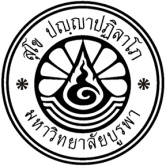 บันทึกข้อความส่วนงาน     						โทร. ที่        			วันที่        เรื่อง    ขอส่งรายงานประวัติการชำระเงินของผู้เช่าพื้นที่ภายใน.............(ส่วนงาน)............กรณีค้างชำระ         เรียน    ผู้อำนวยการกองคลังและทรัพย์สิน		ด้วย............(ส่วนงาน)........... ขอแจ้งรายชื่อ และรายละเอียดของผู้ประกอบการร้านค้าซึ่งอยู่ในความรับผิดชอบของส่วนงาน ที่มีค่าใช้จ่ายค้างชำระ รายละเอียดดังเอกสารแนบจึงเรียนมาเพื่อโปรดทราบ                 	......................................................(....................................................)					          		ตำแหน่ง.......................................